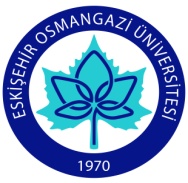 SAĞLIK BİLİMLERİ FAKÜLTESİ HEMŞİRELİK BÖLÜMÜ DERS BİLGİ FORMU
Tarih  						İmza	FACULTY OF HEALTH NURSING DEPARTMENT, INFORMATION FORM OF COURSEDate                									SignatureDÖNEMBAHARDERSİN ADITürk Halk Oyunları IIKODU 281116008KOORDİNATÖRUzm. Gökhan ÜLKERDERSİ VERENLERUzm. Gökhan ÜLKERYARIYILHAFTALIK DERS SAATİHAFTALIK DERS SAATİHAFTALIK DERS SAATİHAFTALIK DERS SAATİYARIYILTeorikUygulamaLaboratuarLaboratuarKredisiAKTSAKTSTÜRÜDİLİ61200222 TEKNİK SEÇMELİTÜRKÇEDEĞERLENDİRME SİSTEMİDEĞERLENDİRME SİSTEMİDEĞERLENDİRME SİSTEMİDEĞERLENDİRME SİSTEMİDEĞERLENDİRME SİSTEMİDEĞERLENDİRME SİSTEMİDEĞERLENDİRME SİSTEMİDEĞERLENDİRME SİSTEMİDEĞERLENDİRME SİSTEMİDEĞERLENDİRME SİSTEMİYARIYIL İÇİ ÇALIŞMALARYARIYIL İÇİ ÇALIŞMALARYARIYIL İÇİ ÇALIŞMALARYARIYIL İÇİ ÇALIŞMALARFaaliyet türüFaaliyet türüFaaliyet türüSayıSayı%YARIYIL İÇİ ÇALIŞMALARYARIYIL İÇİ ÇALIŞMALARYARIYIL İÇİ ÇALIŞMALARYARIYIL İÇİ ÇALIŞMALARI. Ara SınavI. Ara SınavI. Ara Sınav1140YARIYIL İÇİ ÇALIŞMALARYARIYIL İÇİ ÇALIŞMALARYARIYIL İÇİ ÇALIŞMALARYARIYIL İÇİ ÇALIŞMALARII. Ara SınavII. Ara SınavII. Ara Sınav000YARIYIL İÇİ ÇALIŞMALARYARIYIL İÇİ ÇALIŞMALARYARIYIL İÇİ ÇALIŞMALARYARIYIL İÇİ ÇALIŞMALARUygulamaUygulamaUygulama000YARIYIL İÇİ ÇALIŞMALARYARIYIL İÇİ ÇALIŞMALARYARIYIL İÇİ ÇALIŞMALARYARIYIL İÇİ ÇALIŞMALARÖdevÖdevÖdev000YARIYIL İÇİ ÇALIŞMALARYARIYIL İÇİ ÇALIŞMALARYARIYIL İÇİ ÇALIŞMALARYARIYIL İÇİ ÇALIŞMALARSunum/SeminerSunum/SeminerSunum/Seminer000YARIYIL İÇİ ÇALIŞMALARYARIYIL İÇİ ÇALIŞMALARYARIYIL İÇİ ÇALIŞMALARYARIYIL İÇİ ÇALIŞMALARYarıyıl Sonu SınavıYarıyıl Sonu SınavıYarıyıl Sonu Sınavı1160YARIYIL İÇİ ÇALIŞMALARYARIYIL İÇİ ÇALIŞMALARYARIYIL İÇİ ÇALIŞMALARYARIYIL İÇİ ÇALIŞMALARTOPLAMTOPLAMTOPLAM22100ÖNKOŞULLARÖNKOŞULLARÖNKOŞULLARÖNKOŞULLARİÇERİĞİİÇERİĞİİÇERİĞİİÇERİĞİDans-müzik, Müzik iletişimi, Enstrümantal iletişim, Nüanslar. Halk oyunlarını anlama algılama ve tanıma.Dans-müzik, Müzik iletişimi, Enstrümantal iletişim, Nüanslar. Halk oyunlarını anlama algılama ve tanıma.Dans-müzik, Müzik iletişimi, Enstrümantal iletişim, Nüanslar. Halk oyunlarını anlama algılama ve tanıma.Dans-müzik, Müzik iletişimi, Enstrümantal iletişim, Nüanslar. Halk oyunlarını anlama algılama ve tanıma.Dans-müzik, Müzik iletişimi, Enstrümantal iletişim, Nüanslar. Halk oyunlarını anlama algılama ve tanıma.Dans-müzik, Müzik iletişimi, Enstrümantal iletişim, Nüanslar. Halk oyunlarını anlama algılama ve tanıma.AMAÇLARIAMAÇLARIAMAÇLARIAMAÇLARIÖğrencilerin; Türk Halk Oyunları hakkında bilgi edinmesi.Öğrencilerin; Türk Halk Oyunları hakkında bilgi edinmesi.Öğrencilerin; Türk Halk Oyunları hakkında bilgi edinmesi.Öğrencilerin; Türk Halk Oyunları hakkında bilgi edinmesi.Öğrencilerin; Türk Halk Oyunları hakkında bilgi edinmesi.Öğrencilerin; Türk Halk Oyunları hakkında bilgi edinmesi.ÖĞRENİM ÇIKTILARIÖĞRENİM ÇIKTILARIÖĞRENİM ÇIKTILARIÖĞRENİM ÇIKTILARIÖğrenci Türk halk oyunlarının önemini ve yararını fark eder. İletişimde Türk Halk Oyunlarının önemini fark eder. Müzik türlerini, çalgı türlerini ve Türk Halk Oyunlarını fark eder.Öğrenci Türk halk oyunlarının önemini ve yararını fark eder. İletişimde Türk Halk Oyunlarının önemini fark eder. Müzik türlerini, çalgı türlerini ve Türk Halk Oyunlarını fark eder.Öğrenci Türk halk oyunlarının önemini ve yararını fark eder. İletişimde Türk Halk Oyunlarının önemini fark eder. Müzik türlerini, çalgı türlerini ve Türk Halk Oyunlarını fark eder.Öğrenci Türk halk oyunlarının önemini ve yararını fark eder. İletişimde Türk Halk Oyunlarının önemini fark eder. Müzik türlerini, çalgı türlerini ve Türk Halk Oyunlarını fark eder.Öğrenci Türk halk oyunlarının önemini ve yararını fark eder. İletişimde Türk Halk Oyunlarının önemini fark eder. Müzik türlerini, çalgı türlerini ve Türk Halk Oyunlarını fark eder.Öğrenci Türk halk oyunlarının önemini ve yararını fark eder. İletişimde Türk Halk Oyunlarının önemini fark eder. Müzik türlerini, çalgı türlerini ve Türk Halk Oyunlarını fark eder.KAYNAKLARKAYNAKLARKAYNAKLARKAYNAKLARDers notlarıDers notlarıDers notlarıDers notlarıDers notlarıDers notlarıÖĞRETİM YÖNTEMLERİÖĞRETİM YÖNTEMLERİÖĞRETİM YÖNTEMLERİÖĞRETİM YÖNTEMLERİDERS AKIŞIDERS AKIŞIHAFTAKONULAR1 Burdur Yöresi Dansları (Teke Zortlatması)2 Burdur Yöresi Dansları (Serenler Zeybeği)3 Burdur Yöresi Dansları (Alyazma Zeybeği)4 Burdur Yöresi Dansları (Avşar Zeybeği)5 Burdur Yöresi Dansları (Kezban Yenge)6 Burdur Yöresi Dansları Dansları (İğdem Düştü, Gabardıç)7 Bitlis Yöresi Dansları (Bitliste Beş Minare)8Ara Sınav9 Bitlis Yöresi Dansları (Ağır Gövenk)10 Bitlis Yöresi Dansları (Meyroke, Değirmenci)11 Öğrenilen Burdur ve Bitlis Yöresi dansların Sahne düzenlemesinin yapılması12 Bitlis Yöresi Dansları (Pappuri)13 Bitlis Yöresi Dansları (Garzani)14 Bitlis Yöresi Dansları (Sepe, Tringo)15,16Final SınavıNOPROGRAM ÇIKTILARINA KATKISI3211Hemşirelik Eğitiminde Temel Kavramları Tanıma Becerisi2Temel Kavramları Merkeze Alarak Etik Problemlere Yaklaşma Becerisi3Hemşirelik ve Sağlık Bilimlerine İlişkin Bilgi sahibi olma ve Edindiği Bilgileri uygulama Becerisi4Disiplinler-arası Takım Çalışması Yapabilme Becerisi35Hemşirelik Eğitiminde, Tıbbi Problemleri Tanıma, Formülize Etme ve Çözme Becerisi6Etkin Yazılı ve Sözlü İletişim/Sunum Becerisi37Mesleki ve Etik Sorumluluğu Anlama ve Uygulama Becerisi8Yaşam Boyu Öğrenimin Önemini Kavrama ve Uygulama Becerisi1:Hiç Katkısı Yok. 2:Kısmen Katkısı Var. 3:Tam Katkısı Var.1:Hiç Katkısı Yok. 2:Kısmen Katkısı Var. 3:Tam Katkısı Var.1:Hiç Katkısı Yok. 2:Kısmen Katkısı Var. 3:Tam Katkısı Var.1:Hiç Katkısı Yok. 2:Kısmen Katkısı Var. 3:Tam Katkısı Var.1:Hiç Katkısı Yok. 2:Kısmen Katkısı Var. 3:Tam Katkısı Var.TERMSpringCOURSE TITLETURKISH FOLK DANCE IICODE 281116008COORDINATORDeniz EROL KARACAINSTRUCTORSDeniz EROL KARACASEMESTERHOURS PER WEEKHOURS PER WEEKHOURS PER WEEKHOURS PER WEEKSEMESTERTheoryPracticeLaboratoryLaboratoryCreditECTSTYPETYPELANGUAGE6120022ELECTIVEELECTIVETURKISHASSESMENT SYSTEMASSESMENT SYSTEMASSESMENT SYSTEMASSESMENT SYSTEMASSESMENT SYSTEMASSESMENT SYSTEMASSESMENT SYSTEMASSESMENT SYSTEMASSESMENT SYSTEMASSESMENT SYSTEMIN-TERM STUDIESIN-TERM STUDIESIN-TERM STUDIESIN-TERM STUDIESFaaliyet türüFaaliyet türüFaaliyet türüFaaliyet türüQuantityPercentageIN-TERM STUDIESIN-TERM STUDIESIN-TERM STUDIESIN-TERM STUDIESFirst Mid TermFirst Mid TermFirst Mid TermFirst Mid Term140IN-TERM STUDIESIN-TERM STUDIESIN-TERM STUDIESIN-TERM STUDIESSecond Mid TermSecond Mid TermSecond Mid TermSecond Mid Term00IN-TERM STUDIESIN-TERM STUDIESIN-TERM STUDIESIN-TERM STUDIESPracticePracticePracticePractice00IN-TERM STUDIESIN-TERM STUDIESIN-TERM STUDIESIN-TERM STUDIESHomeworkHomeworkHomeworkHomework00IN-TERM STUDIESIN-TERM STUDIESIN-TERM STUDIESIN-TERM STUDIESPresentation/Preparing SeminerPresentation/Preparing SeminerPresentation/Preparing SeminerPresentation/Preparing Seminer00IN-TERM STUDIESIN-TERM STUDIESIN-TERM STUDIESIN-TERM STUDIESFinal ExaminationFinal ExaminationFinal ExaminationFinal Examination160IN-TERM STUDIESIN-TERM STUDIESIN-TERM STUDIESIN-TERM STUDIESTOPLAMTOPLAMTOPLAMTOPLAM2100PREREQUISITESPREREQUISITESPREREQUISITESPREREQUISITESCONTENTSCONTENTSCONTENTSCONTENTSFolk Dance Art-music, Music communication,Instrument communication, nuances, Understanding sensing and recognition of folk dance.Folk Dance Art-music, Music communication,Instrument communication, nuances, Understanding sensing and recognition of folk dance.Folk Dance Art-music, Music communication,Instrument communication, nuances, Understanding sensing and recognition of folk dance.Folk Dance Art-music, Music communication,Instrument communication, nuances, Understanding sensing and recognition of folk dance.Folk Dance Art-music, Music communication,Instrument communication, nuances, Understanding sensing and recognition of folk dance.Folk Dance Art-music, Music communication,Instrument communication, nuances, Understanding sensing and recognition of folk dance.GOALSGOALSGOALSGOALSStudents will obtain information about musical cultureStudents will obtain information about musical cultureStudents will obtain information about musical cultureStudents will obtain information about musical cultureStudents will obtain information about musical cultureStudents will obtain information about musical culture LEARNİNG OUTCOMES LEARNİNG OUTCOMES LEARNİNG OUTCOMES LEARNİNG OUTCOMESSudent recognizes importance and benefits of art. Student realizes importance of music in communication.Student learns types of music and instruments.Sudent recognizes importance and benefits of art. Student realizes importance of music in communication.Student learns types of music and instruments.Sudent recognizes importance and benefits of art. Student realizes importance of music in communication.Student learns types of music and instruments.Sudent recognizes importance and benefits of art. Student realizes importance of music in communication.Student learns types of music and instruments.Sudent recognizes importance and benefits of art. Student realizes importance of music in communication.Student learns types of music and instruments.Sudent recognizes importance and benefits of art. Student realizes importance of music in communication.Student learns types of music and instruments.SOURCESSOURCESSOURCESSOURCESClass notesClass notesClass notesClass notesClass notesClass notesTEACHING METHODSTEACHING METHODSTEACHING METHODSTEACHING METHODSMusic player and musical instrumentsMusic player and musical instrumentsMusic player and musical instrumentsMusic player and musical instrumentsMusic player and musical instrumentsMusic player and musical instrumentsCOURSE CONTENTCOURSE CONTENTWEEKTOPICS1Turkish Folkloric music of Blacksea region  2Turkish Folkloric music of Teke region  3Turkish Folkloric music of Teke region  4Turkish Folkloric music of Middle Anatolian region  5Turkish Folkloric music of Middle Anatolian region  6Turkish Folkloric music of Middle Anatolian region  7Turkish Folkloric music of Middle Anatolian region  8Mid-Term Examination 9Turkish Folkloric music of Tracia region  10Turkish Folkloric music of Tracia region  11Turkish Folkloric music of Tracia region  12Turkish Folkloric music of Tracia region  13Repertoire study of Turkish Folkloric music14Repertoire study of Turkish Folkloric music 15,16Final ExamNUMBERPROGRAM OUTCOMES3211Get a recognition of basis principles in Nursing institutions education 2Get an ability to solve ethical problems with basic principles3Nursing institutions education Gather as well as apply knowledge of health sciences4Function on multi-disciplinary teams35Identify, formulate, and solve medical and Nursing institutions education problems6Use effective written and oral communication/presentation skills37Get an understanding of professional and ethical responsibility8Get a recognition of the need for, and an ability to engage in lifelong learning1:No contribution Yok. 2:Partially contribution. 3: Yes contribution1:No contribution Yok. 2:Partially contribution. 3: Yes contribution1:No contribution Yok. 2:Partially contribution. 3: Yes contribution1:No contribution Yok. 2:Partially contribution. 3: Yes contribution1:No contribution Yok. 2:Partially contribution. 3: Yes contribution